บันทึกข้อความ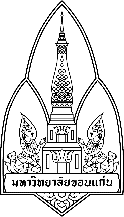 ส่วนงาน คณะเทคโนโลยี ……………………………………………………  โทร. ………………………ที่ อว 660301.12……./	                              วันที่ ………………………………………..…              เรื่อง ……………………………………………………………………………………………………………………….            เรียน ………………………………………………………………………………….………………………………………………………………………………………………………………………………………..……………………………………………………………………………………………………………………………………………………………………………………………………………………………………………………………………………………………………………………………………………………………………………………………………………………………………………………………………………………………………………………………………………………………………………………………………………………………………………………………………………………………………………………………………………………………………………………………………………………………………………………………………………………………………………………………………………………………………………………………………………………………………………………………………………………………………………………………………………………………………………………………………………………………………………………………….					(.......................................................)				ตำแหน่ง ..............................................................ลงชื่อ ผู้ร่าง/พิมพ์ ของสำเนาทั้ง 2 ฉบับ